Пояснительная запискаК Прогнозу социально-экономического развития муниципального образования Кетовский район на 2021 год и на плановый период до 2023 годаПрогноз социально-экономического развития муниципального образования Кетовский район на 2021 год и на период  2022- 2023 годы (далее Прогноз) разработан в соответствии с Бюджетным кодексом РФ (с изменениями и дополнениями), сценарными условиями функционирования экономики РФ, индексами-дефляторами цен, рекомендованными Министерством экономического развития РФ, а также на основе базовых документов, определяющих ориентиры и приоритеты развития РФ, Курганской области и муниципального образования  - Кетовский район.Показатели прогноза разработаны на базе статистических данных за 2018-2019 годы и январь - август 2020 года, оперативных данных и предварительных итогов финансовой и хозяйственной деятельности предприятий  и организаций различных секторов экономики района, социально-демографических процессов, а также с учетом тенденций, складывающихся в экономике и социальной сфере муниципального образования в 2020 году. В пояснительной записке к прогнозу социально-экономического развития муниципального образования Кетовский район отражены  основные аспекты развития на 2021 год и на период до 2023 года.Прогноз разработан по  наиболее вероятным сценариям среднесрочного развития Кетовского района. При разработке сценариев социально - экономического развития района проанализировано состояние основных сфер деятельности в районе и определены тенденции их развития под влиянием внутренних и внешних факторов.Сценарии различаются в зависимости от степени интенсивности использования факторов ускорения социально-экономических процессов. Существенное влияние на реализацию того или иного сценария развития оказывает деятельность органов местного самоуправления, предприятий, субъектов малого и среднего предпринимательства. Первый  сценарий – базовый.Базовый сценарий развития можно охарактеризовать как умеренно-оптимистический, поэтому именно он был взят за основу. Развитие района будет происходить под влиянием сложившихся тенденций, в условиях замедления и планомерного снижения темпов инфляции и умеренного наращивания темпов экономического роста в среднесрочной перспективе. Рост бюджетных доходов всех уровней позволит продолжить реализацию крупных инфраструктурных проектов и завершить их в намеченные сроки. Будут реализованы мероприятия по совершенствованию условий ведения бизнеса. Инвестиционная и экономическая активность частного сектора экономики будет улучшаться в связи с постепенным сокращением процентных ставок и повышением доступности кредитных ресурсов.Первый  сценарий - базовый (умеренно-оптимистичный) выступает в качестве одного из наиболее вероятных и в целом приемлемых вариантов перспективного развития экономической системы  Кетовского района.Второй  сценарий – консервативный.Сценарий основан на предположении преимущественно негативного влияния внешних и внутренних факторов социально - экономического развития района. Консервативный сценарий предполагает реализацию только части запланированных проектов в связи с ухудшением социально-экономических условий Курганской области  и Российской Федерации в целом. Инвестиционная и экономическая активность будет низкой. В рамках консервативного сценария не планируется реализация крупных инфраструктурных проектов. Крупные инвестиционные проекты, под влиянием действующей негативной ситуации в условиях замедления темпов роста экономики, будут отложены на неопределенный период до стабилизации экономической ситуации в стране.Низкие темпы создания транспортной и инженерной инфраструктуры будут и в дальнейшем сдерживать создание новых промышленных производств. Консервативный вариант развития является наихудшим, при котором основная задача власти - сохранить положительные тенденции развития экономики района, в том числе: темпы роста основных показателей социально-экономического развития района, и сохранить позиции среди районов Курганской области.I. Предварительные итоги социально-экономического развития Кетовского района за январь-август 2020 года По предварительным итогам за январь - август 2020 года в муниципальном образовании Кетовский район отмечается как положительная, так и отрицательная динамика показателей социально-экономического развития территории.Положительные показатели:в январе - июле 2020 года среднемесячная заработная плата составила  28132,7 руб. и возросла на 3,4% по сравнению с соответствующим периодом 2019 года;объем производства продуктов животноводства в сельскохозяйственных организациях в январе – августе 2020 года  составил:-  молока – 1580,6 тонн или 102,9% к соответствующему периоду 2019 года;. численность скота в сельскохозяйственных организациях  на 01.09.20 г. составило 166,1% к аналогичному периоду 2019 года;объём выполненных работ и услуг собственными силами по договорам строительного подряда   за январь-август 2020 года в 2,7 раза выше чем  к соответствующем периоде 2019 года;оборот розничной торговли в январе – июне 2020 года – 849,1 млн. руб., или 109,5% к аналогичному периоду прошлого года.численность населения Кетовского района на 01.08.2020 г.  увеличилось на 177 человек и составило 62289 чел.Однако присутствуют показатели, которые демонстрируют признаки снижения.  В отчетном периоде по сравнению с 2019 годом наблюдается снижение (сокращение): объём промышленной продукции за январь – август 2020 года составил  1174,0 млн. рублей и  уменьшился  на 3,3% по сравнению с соответствующим периодом 2019 года (в действующих ценах);объем производства продуктов животноводства в сельскохозяйственных организациях в январе – августе 2020 года  составил: - мясо скота и птицы - 98,0% к соответствующему периоду 2019 года;январь - август текущего года  ввод жилья составил 26,7 тыс. м2 общей площади, это 96,3 % аналогичного периода прошлого года;уровень регистрируемой безработицы по состоянию на 01.09.2020 г. составил 7,2% от экономически активного населения, на аналогичную дату прошлого года – 1,6%;оборот общественного питания  за январь-июнь 2020 года составил  20,6  млн. руб. или 85,0% к соответствующему периоду 2019 года.II. Ожидаемые итоги развития Кетовского района до конца 2020 года, прогноз социально-экономического развития муниципального образования Кетовский район на 2021 год и плановый периоддо 2023 года.Демографическая ситуацияЧисленность постоянного населения муниципального образования Кетовский район на начало 2020 года составила 62112 чел. (+ 597). Среднегодовая численность постоянного населения за 2019 год составила 61814 чел. По оценке 2020 года данный показатель увеличится составит 61915 чел. В среднесрочной перспективе в муниципальном образовании сохранятся положительные тенденции развития демографических процессов. График 1	По прогнозу на 2021 год среднегодовая численность постоянного населения района составит 62020 чел. Предположительно, в 2022-2023 гг. данный показатель составит 62110 – 62200 чел. соответственно.На 01.08.2020 года в районе  зарегистрировано 241 (+4) новорожденных, актов о смерти зарегистрировано 436 (+39). Основными причинами смертности населения, как и в прошлых периодах, являются: онкологические заболевания, заболевания сердечнососудистой системы. В 2020 году в районе наблюдается увеличение показателя смертности населения (+39), по прогнозу на 2021 год и 2022 - 2023 гг. прогнозируется снижение смертности населения района, что обусловлено развитием и совершенствованием систем здравоохранения и социальной защиты населения района. Общий коэффициент смертности в январе - июле 2020 года  составил 12,1 (+1)  на 1000 жителей района и этот показатель на 81 % выше коэффициента рождаемости (6,7 % (+0,1)). В современных условиях миграция играет важную роль в формировании численности и состава жителей муниципального образования. На территорию района в январе - июне 2020 года  прибыло 1477 (-465) чел., общее число прибывших на территорию района по оценке 2020 года составит около 2,5 тыс. чел. Убыло из района на постоянное место жительство в другие регионы за январь- июнь 2020 года 1105 чел., (-291).В прогнозируемом периоде 2021 - 2023 гг. прогнозируется стабильное положительное сальдо миграции в количестве  от 300 до 400 человек ежегодно. В связи с влиянием ряда демографических факторов: выезд жителей, выбытие студентов по месту учебы, как внутри области, так и в другие регионы России,- происходит изменение структуры населения. График 2На основании статистических данных по основным возрастным категориям видно, что в 2019 году численность населения в трудоспособном возрасте  составила 35,3 тыс. чел., отмечается снижение населения в трудоспособном возрасте.Развитие рынка трудаВ 2020 году численность рабочей силы составит 23160 чел., а занятое - 20060 чел.  Снижение численности занятых в экономике района в 2020 году происходит за счёт увеличения количества регистрируемых безработных, в результате потери работы из-за последствий короновирусной инфекции.К концу прогнозного периода ожидается увеличение численности рабочей силы до 23300 (на 295 чел.) чел., а занятых в экономике до 22100 чел.Таблица 1Численность экономически активного и занятого в экономике населения Кетовского района (чел)Среднесписочная численность работающих на предприятиях района по оценке к концу прогнозного периода увеличится до 13500 чел. (2019 год -11640 чел.)Численность предпринимателей без образования юридического лица и лиц, работающих по найму у отдельных граждан в 2019 году составляла 6535 человек (-516). По оценке, в 2020 году численность возрастет до 6700 чел., в прогнозируемом периоде 2021 - 2023 годах соответственно составит 6800, 6900  и 7000 чел.  Преобладающая часть работающих сосредоточена на крупных и средних предприятиях. Так, в 2019 году она составила 32,6 % от общей численности занятых, в 2020 году – 35,5 %, к концу прогнозного периода количество работающих в данных предприятиях ожидается в размере 32,3 % от численности занятых в экономике района.Доля среднесписочной численности работников малых предприятий от общей численности занятых в 2019 году составила 20,7 %.В 2020 году численность работающих на малых предприятиях увеличится на 3,8 % и составит 4700 чел. В прогнозируемом периоде 2021-2023 гг. численность работающих в данном секторе экономики составит соответственно  от 5000 до 6400 чел. Численность безработных, зарегистрированных в службе занятости населения на 01.01.20 г., составила 312 чел. что на 5,4% больше, чем на соответствующую дату  2019 года (296 человека).  В прогнозируемом периоде ожидается снижение  уровня регистрируемой безработицы.Уровень общей безработицы прогнозируется в пределах от 13,39 % в 2020 году до 5,15 % в 2023 году. При сложившемся на сегодня  уровне зарегистрированной безработицы основной проблемой рынка труда остается неудовлетворенный спрос работодателей на рабочую силу. Структура предлагаемых вакансий не всегда соответствует профессионально-квалификационному составу граждан, обратившихся в органы государственной службы занятости населения за содействием в трудоустройстве. Еще одна проблема, которая мешает развитию рынка труда, это ориентация рынка труда на рабочие профессии, в то время, как рынок образовательных услуг – в основном на профессии служащих.В 2020 году и прогнозном периоде в Кетовском районе продолжится регулирование рынка труда района в рамках реализации государственной программы Российской Федерации и Курганской области по содействию занятости населения, а также продолжится работа Антикризисного штаба созданного при Администрации Кетовского района, утвержденного постановлением Администрации Кетовского района от 25.07.2016 г. № 1753, прордолжится реализация мероприятий государственной программы Курганской области «Содействие занятости населения Курганской области», содействие добровольному переселению в район соотечественников, проживающих за рубежом, что обеспечит эффективную занятость и высокий жизненный уровень населения.Сельское хозяйство.По оценке 2020 года объем производства сельскохозяйственной  продукции по всем категориям хозяйств составит 6070,7  млн. рублей.,(-238,3), индекс физического объема к 2019  году – 92,7%, по прогнозу на 2021 год предусматривается получить продукции сельского хозяйства в хозяйствах всех категорий на сумму 7038,6 млн. рублей (+967,9), индекс физического объема составит 111,7% , к 2023 году  объем производства сельскохозяйственной продукции   составит 8068,6 млн. рублей. В 2021-2023 годы рост продукции сельского хозяйства будет обеспечен за счет роста объемов производства в растениеводстве и животноводстве. 
Увеличение объемов выпуска сельскохозяйственной  продукции планируется за счет  ввода в оборот неиспользуемых ранее земель сельхоз. назначения,  повышения урожайности  путем применения элитных семян и посадочного материала, современных технологий выращивания овощей, обновления парка сельскохозяйственной техники, строительства современных хранилищ, налаженным сбытом, внешней и ценовой политикой в стране, импортозамещения сельскохозяйственной продукцией отечественного производства.В ООО «Курганское» завершено строительство зерноочистительно-сушильного комплекса для хранения и переработки зерновых культур на 120 тыс. тоннВ ЗАО «Картофель» построена вторая очередь оросительной системы на 300 га. Третья очередь на площади 205 га запланирована на 2020 год. Завершено строительство овощного склада стоимостью 28 млн. руб.В животноводстве наметилась тенденция к увеличению поголовья крупного рогатого скота. В  КФХ идет восстановление  поголовья всех видов животных и птицы, чему способствует реализация мероприятий целевых программ по  развитию семейных животноводческих ферм и поддержке начинающих фермеров.  ИП Глава К(Ф)Х Невзоров А.Ф.  завершил строительство двух животноводческих помещений:  для крупно - рогатого скота мясного направления на 300 голов и  конюшни на 50 голов. Приобретено 850 голов овец на общую сумму 10,1 млн. руб.  Всего закуплено в трех предприятиях района 1075 овец на сумму 12,8 млн. руб.Обновление парка сельскохозяйственной техники, прицепного и навесного оборудования по всем категориям хозяйств -  продолжится  в 2020 - 2023 гг.За  2019 года приобретено современной техники на сумму  271,8 млн. руб., за первое полугодие 2020 года приобретено  современной  техники  на  сумму более 120  млн.руб.  Район участвует в реализации программы «Устойчивое развитие сельских территорий Кетовского района на 2014-2017 годы и на период до 2020 года» по обеспечению доступным жильем граждан, молодых семей и молодых специалистов на селе. В 2019 году участвовало 12 семей, в том числе 6 молодых семей, общий объем    финансирования составил 9,183 млн. рублей.В целях восстановления финансовой устойчивости сельскохозяйственных организаций необходимо продолжать работу по выполнению целевых показателей муниципальной программы «Развитие агропромышленного комплекса  Кетовского района  на 2013 -2020 годы», продолжать целенаправленную работу по привлечению инвестиций и эффективных собственников в агропромышленный комплекс, распространению передового опыта и применению ресурсосберегающих технологий в производстве сельскохозяйственной продукции.Реализация мероприятий будет способствовать восстановлению финансовой устойчивости сельскохозяйственных организаций и тем самым увеличению количества прибыльных сельскохозяйственных организаций.Таким образом, в сельском хозяйстве имеются все предпосылки для дальнейшего развития. Поддерживая сельхозтоваропроизводителей, государство возмещает в виде компенсаций части затрат на приобретение элитных семян, на развитие племенного животноводства, мясного и молочного скотоводства, развитие семейных животноводческих ферм, на поддержку   кредитования малых форм хозяйствования.Промышленное производствоВедущая роль в развитии экономики муниципального образования принадлежит промышленному комплексу, который способствует динамичной работе других отраслей народнохозяйственного комплекса района.В среднесрочной перспективе промышленность останется одной из ведущих отраслей экономики.Главными задачами обеспечения экономического роста в сфере промышленности являются: достижение прироста объёмов производства, повышение производительности труда, обеспечение занятости населения района.Промышленность  Кетовского района представлена 89 (-6) предприятиями, из них 6 крупных и средних. Численность промышленных предприятий по сравнению с 2018 годом сократилась на 6 единиц за счёт исключения из Единого государственного реестра юридических лиц прекративших свою деятельность и длительное время не  предоставлявших отчётность.Основу промышленного комплекса составляют предприятия, основными видами деятельности которых являются добывающие и обрабатывающие производства, а также производство и распределение электроэнергии, газа и воды.Объем промышленной продукции в 2019 году  составил – 1859,6 млн. руб., индекс промышленного производства  - 101,2%  в 2020 году ожидается – 1922,8 млн. руб., индекс промышленного производства – 100,0% В прогнозируемом периоде 2021-2023 гг. объем совокупного отгруженного продукта в действующих ценах по базовому сценарию составит:в 2021 г. – 2007,4 млн. руб. (104,4 % к предыдущему году);в 2022 г. – 2119,8 млн. руб. (105,6 % к предыдущему году);в 2023 г. – 2251,2 млн. руб. (106,2 % к предыдущему году).Индекс промышленного производства:в 2021 г. –101,4 % к предыдущему году;в 2022 г. –101,5 % к предыдущему году;в 2023 г. –101,6 % к предыдущему году.Заработная платаВ 2020 году, учитывая данные статистической отчетности за первое полугодие и прогнозные показатели фонд заработной платы в реальном секторе экономики по крупным и средним организациям по оценке составит 2548,3 млн.руб. рост на 5,2%  к уровню 2019 года. В прогнозном периоде сохранится положительная динамика фонда заработной платы: темп роста в 2021 – 2023 годах составит 106,0% - 108,0%.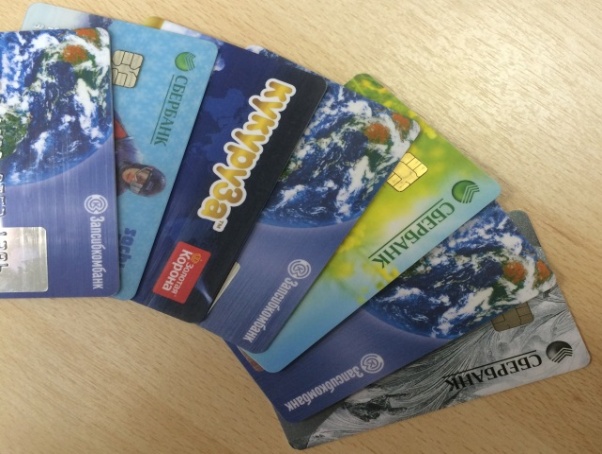 В 2019 году среднемесячная заработная плата рабочих и служащих по крупным и средним предприятиям  составила 27179,9 руб. с темпом роста 106,6% к уровню 2018 года. По предварительным данным, в 2020 году темп роста среднемесячной заработной платы по району достигнет 105,2% и заработная плата составит 28593,2 руб. В прогнозные 2021-2023 годы, рост данного показателя по сравнению с темпами роста прошлых лет составит от 106,0% до 108,0%  (базовый вариант).Численность пенсионеров, состоящих на учете  в системе Пенсионного фонда на 01.01.2020, составила 15540  чел., что на 291 чел. больше, чем на 01.01.2019 г.  В прогнозируемом периоде численность пенсионеров также будет увеличиваться. Социальные пенсии индексируются ежегодно с учетом темпов роста прожиточного минимума пенсионера в Российской Федерации за прошедший год. Розничная торговляПо состоянию на 01.01.2020 г. общая площадь торговых объектов составляла 20,5 тыс. м2 (увеличилась на 2,0 тыс. м2 ), из них:- продовольственных - торговая площадь 16,7 тыс. м2.,- непродовольственных – торговая площадь – 2,7 тыс. м2.,- нестационарная торговая сеть 1,0 тыс. м2.Обеспеченность населения района площадями торговых объектов составляет  108,9 %. На 1000 жителей приходится 329,5 кв. метров (при норме 302,7 кв. метров). В 2019 году розничный товарооборот составлял 3558,9 млн.руб. или 100,6% к уровню 2018 года (с учётом индекса дефлятора). По оценке в 2020 году розничный товарооборот составит 3690,3 млн.руб. или 100,7% к уровню 2019 года (с учётом индекса дефлятора).Прогнозируемые темпы роста оборота розничной торговли на период 2021 -2023 годы составляют 100,9 - 101,2%% (с учётом индексов дефляторов), или 3852,7  – 4265,4 млн.руб. соответственно. В прогнозном периоде на развитие потребительского рынка товаров и услуг по-прежнему основное влияние будут оказывать инфляционные процессы, реальные денежные доходы населения. ИнвестицииВ 2020 году ожидается рост инвестиций в основной капитал к уровню 2019 года на 104,1 % в действующих ценах (100,5% - в сопоставимых), на последующие прогнозные годы так же ожидается рост инвестиционных вложений. Основными источниками инвестиций в основной капитал станут внебюджетные источники - собственные и заёмные средства предприятий. Бюджетные инвестиции будут направляться на реализацию мероприятий целевых программ социальной направленности (с привлечением средств федерального, областного бюджета); а так же программ развития транспортной и инженерной инфраструктуры. Объём инвестиционных вложений, в млн. руб.Предполагаемый рост объема инвестиций будет связан с реализацией новых инвестиционных проектов. В Кетовском  районе на постоянной основе  формируются  инвестиционные площадки, предназначенные для реализации инвестиционных проектов. Разработан План комплексного развития территории Кетовского района до 2024 года. В план включены объекты строительства, реконструкции и проектирования в социальной сфере: социальная инфраструктура и жилищная сфера – 63 объекта, инженерная и коммунальная инфраструктура – 58 объектов, транспортная инфраструктура - 10 объекта. В 2020 году реализуются 16 инвестпроектов, из них 9 – находятся на сопровождении в Фонде «Инвестиционное агентство Курганской области». На среднесрочную перспективу запланировано к реализации ещё 10 инвестпроектов.Пояснительная записка подготовлена отделом экономики, торговли, труда и инвестиций Администрации Кетовского районаСтарыгина В.Ател. 239442018 г.-отчет2019 г.-отчёт2020 г.-оценка2021 г.-прогноз2022 г.-прогноз2023 г.-прогнозВсего занятого в экономике216892183120060218002195022100из них:Среднесписочная численность, работающих на предприятиях района:137381164011814121201233013540Крупные и средние предприятия741971147114712071307140Малые предприятия631945264700500052006400Лица занятые индивидуальным трудом и по найму у отдельных граждан702965356700680069007000Численность рабочей силы228052314723160232002325023300